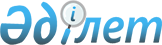 Қазақстан Республикасы Президентінің 2002 жылғы 26 сәуірдегі N 853 Жарлығына өзгеріс енгізу туралы
					
			Күшін жойған
			
			
		
					Қазақстан Республикасы Президентінің 2003 жылғы 29 желтоқсандағы N 1267 Жарлығы. Күші жойылды - Қазақстан Республикасы Президентінің 2018 жылғы 5 мамырдағы № 681 Жарлығымен
      Ескерту. Күші жойылды - ҚР Президентінің 05.05.2018 № 681 Жарлығымен.
      Қазақстан Республикасы Кеден кодексінің 230  және 231-баптарына  сәйкес қаулы етемін: 
      1. "Ақтау теңіз порты" арнайы экономикалық аймағын құру туралы" Қазақстан Республикасы Президентінің 2002 жылғы 26 сәуірдегі N 853 Жарлығына  (Қазақстан Республикасының ПҮАЖ-ы, 2002 ж., N 10, 94-құжат; 2003 ж., N 8, 79-құжат) мынадай өзгеріс енгізілсін: 
      жоғарыда аталған Жарлықпен бекітілген "Ақтау теңіз порты" арнайы экономикалық аймағы туралы ережеде 7-тармақ мынадай редакцияда жазылсын: 
      "7. АЭА аумағы Қазақстан Республикасының кеден заңдарына сәйкес еркін кеден аймағының кедендік режимі қолданылатын Қазақстан Республикасы кедендік аумағының бір бөлігі болып табылады. АЭА шекарасы оның периметрі бойынша арнайы қоршаумен жабдықталады. АЭА периметрлері Қазақстан Республикасының кедендік шекарасы болып табылады. 
      АЭА аумағында еркін кеден аймағының кедендік режиміне  мынадай тауарлардың тізбесін орналастыруға рұқсат етіледі: 
      жобалау-сметалық құжаттамаға сәйкес АЭА аумағында объектілерді салу және пайдалануға беру үшін қажетті машиналар, жабдықтар, тауарлар мен материалдар; 
      тауарларды жеткілікті қайта өңдеу өлшемдеріне сәйкес қайта өңдеуге арналған тауарлар (акцизделетін тауарларды қоспағанда); 
      ұйымның технологиялық құжаттамасына сәйкес өнімдер өндірісін қамтамасыз етуге қажетті машиналар мен тетіктер, жабдықтар, арнайы мақсаттағы автомобильдер, материалдар, тауарлар және шала өнімдер. 
      АЭА аумағына еркін кеден аймағының кедендік режиміне орналастырылған тауарлармен: 
      тауарлардың сақталуын қамтамасыз ету бойынша; 
      тауарларды қайта өңдеу бойынша; 
      осы ережеге сәйкес АЭА құру мақсатында қол жеткізу үшін қажетті тауарлар мен жабдықтарды пайдалану және қолдану бойынша; 
      тауарларды сатуға және тасымалдауға дайындау бойынша; 
      құрылыс және өнеркәсіп өндірісі технологиясының талаптарын орындау бойынша операциялар жасауға рұқсат етіледі.". 
      2. Осы Жарлық қол қойылған күнінен бастап күшіне енеді. 
					© 2012. Қазақстан Республикасы Әділет министрлігінің «Қазақстан Республикасының Заңнама және құқықтық ақпарат институты» ШЖҚ РМК
				
Қазақстан Республикасының  
Президенті  